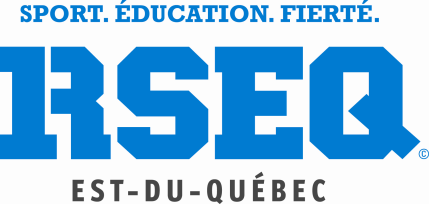 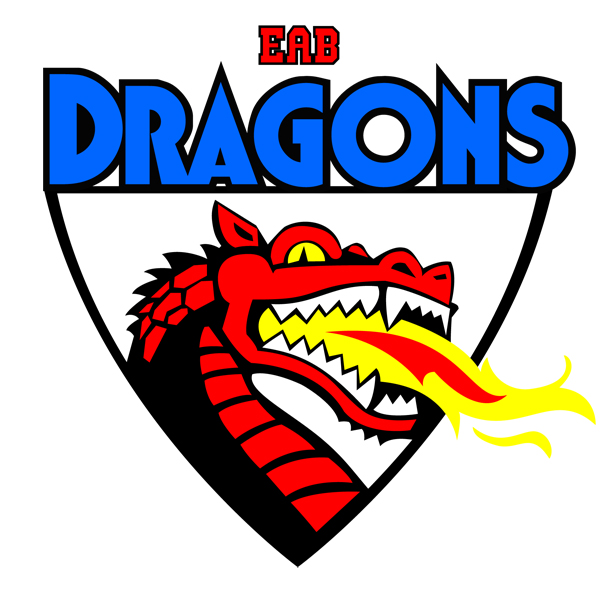 Tournoi de futsal                       Benjamin et cadet féminin25 janvier 2020                   École  Antoine-Bernard                      Carleton-sur-MerInformations générales :Accueil : . Aucune équipe ne doit arriver avant 19h00 le vendredi 24 janvier. Chaque équipe aura son local pour l’hébergement. Une personne adulte du même sexe devra dormir dans le local d’hébergement. Tolérance zéro pour les ballons. Couvre-feu à 23h00 . La cafétéria sera ouverte si un minimum de 75 personnes  font la réservation. Un service de premiers soins sera offert.  Des frais pour ‘‘taping’’ peuvent   s’appliquerMenu :Important de respecter les heures d’ouvertures prévues.Déjeuner  de 6h30 à 8h30-Croissant confiture OU chocolatine OU croissant jambon et fromage-Pommes de terre rissolées-Breuvage (jus ou lait)-Deux choix parmi les items suivants : yogourt, fruits frais, céréales, pain aux bananes, compote de fruits, barre tendre.Dîner de 11h à 13h00-Soupe du jour-Egg roll avec riz aux légumesOuSpaghetti-Dessert-BreuvageFormulaire de réservationÉcole :____________________________     Benjamin    F						  Cadet          F    Entraîneur : _______________________Responsable de l’hébergement (si autre) :___________________________HébergementCoût :            ___     Une nuitée : 55$                      ___     Une journée sans nuitée : 55$Mode de paiement :           À votre arrivée ____                                          Facturation à l’école____Repas___ Samedi déjeuner           Nombre de repas____ x 7$ = _________ Samedi dîner                 Nombre de repas____ x 9$ = ______Mode de paiement :           À votre arrivée ____                                          Facturation à l’école____NB Tous les repas réservés doivent être payésSignature du responsable d’école :______________________________________SVP retourner ce formulaire à :    Germain Poitras     germain.poitras@csrl.netAVANT JEUDI LE 16 JANVIER 2020 À 16H00